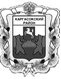 МУНИЦИПАЛЬНОЕ ОБРАЗОВАНИЕ «Каргасокский район»ТОМСКАЯ ОБЛАСТЬДУМА КАРГАСОКСКОГО РАЙОНАВ соответствии со ст. 4, ст. 5 Регламента Думы Каргасокского района,          РЕШИЛА:РЕШЕНИЕРЕШЕНИЕРЕШЕНИЕ29.08.2023                    № 207с. Каргасокс. Каргасок                             О выдвижении  кандидатур на должность Председателя Думы                                                 Каргасокского района  шестого созыва        1.Внести в бюллетень для тайного голосования по избранию Председателя Думы Каргасокского района шестого созыва кандидатуру: Хлопотной Михаил ВладимировичЗаместитель Председателя Думы Каргасокского района 						                 И.Н. Бачиш  Глава Каргасокского района							 А.П. Ащеулов